                               AL-LM.272-19/17/ZP/PN   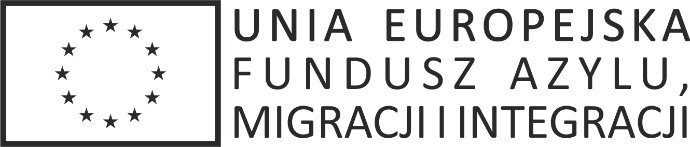 BEZPIECZNA PRZYSTAŃZałącznik nr 5 do SIWZ………………………………….., dnia ………………….OŚWIADCZENIE WYKONAWCY W ZAKRESIE PRZYNALEŻNOŚCI BĄDŹ BRAKU PRZYNALEŻNOŚCI DO GRUPY KAPITAŁOWEJMy niżej podpisani:……………………………………………………………………………………………………………………działając w imieniu i na rzecz: ..........................................................................................................................................................................................................................................................................................................................................ubiegając się o udzielenie zamówienia publicznego na:„Adaptacja dziedzińca środkowego (Atrium) w budynku Dolnośląskiego Urzędu Wojewódzkiego we Wrocławiu przy pl. Powstańców Warszawy 1, na potrzeby Punktu Obsługi Klientów”Oświadczamy, że:- nie należymy do grupy kapitałowej, o której mowa w art. 24 ust. 1 pkt 23 ustawy Pzp, 
tj. w rozumieniu ustawy z dnia 16 lutego 2007 r. o ochronie konkurencji i konsumentów (t.j. Dz. U. z 2015 r. poz. 184, z późn. zm.)*;- należymy do tej samej grupy kapitałowej, o której mowa w art. 24 ust. 1 pkt 23 ustawy Pzp, 
tj. w rozumieniu ustawy z dnia 16 lutego 2007 r. o ochronie konkurencji i konsumentów (t.j. Dz. U. z 2015 r. 
poz. 184, z późn. zm.)*, do której należą podmioty wymienione poniżej,Jednocześnie oświadczam/y, że powiązania z ww. wykonawcą nie prowadzą do zakłócenia konkurencji w przedmiotowym postępowaniu. Na potwierdzenie powyższego przedstawiam następujące dowody: [wymienić poniżej i przekazać/przesłać Zamawiającemu lub wskazać dostępność tych dokumentów w wersji elektronicznej]:………………………………….……………………………….………………………, …………………………………….……………………………….……………………, …………………………………….……………………………….……………………,[Wypełnić jeżeli dotyczy] Jednocześnie oświadczam, że dowody dotyczące braku zakłócenia konkurencji, dostępne są w formie elektronicznej pod ogólnodostępnym adresem internetowym i w bezpłatnej bazie danych: URL: …………………………………Kod: ………………………………….Prawdziwość powyższych danych potwierdzam własnoręcznym podpisem świadom odpowiedzialności karnej z art. 297 kodeksu karnego.*Niepotrzebne skreślić.............................................................podpis osoby upoważnionej do reprezentowania wykonawcyLp.Nazwa (firma)Adres siedziby12…